Anmeldeformular				                      SCHÜLER / SCHÜLERIN	Klasse:    	 Progymnasialklasse	 allg. Sekundarklasse		 Realklasse	 Förderklasse	Schuljahr:      Name:	Vorname:	     				Adresse:	     PLZ, Ort:	     Geb.-Datum:	     Politische Gemeinde:	     Heimatort:	     Herkunftsland:	     Muttersprache:	     Religion:	     Krankenkasse:	     AHV Nummer:	     ERZIEHUNGSBERECHTIGTE	WEITERE  ERZIEHUNGS-PERSON		BERECHTIGTE  PERSONName:	     	     Vorname:	     	     Adresse:	     	     PLZ, Ort:	     	     Geburtsdatum:	     	     Beruf:	     	     Tel. Geschäft:	     	     Handynummer:	     	     E-Mail:	     	     Unterschrift SchülerIn: …………………………..Unterschrift Eltern: ……………………………….							./.Religionsunterricht und StudiumGemäss Schulgesetz können die Eltern ihre Kinder vom Religionsunterricht dispensieren. Bitte füllen Sie untenstehende Dispens aus. Ihr Sohn/ Ihre Tochter besucht dann das Studium.Wir gehen davon aus, dass- 	die katholischen Jugendlichen den katholischen Religionsunterricht besuchen. -	die reformierten Jugendlichen den reformierten Religionsunterricht besuchen. Dieser ist ein Bestandteil des kirchlichen Unterrichts, der am Ende der obligatorischen Schulzeit mit der Konfirmation abgeschlossen wird. Alle anderen Jugendlichen besuchen das Studium. AnmeldungUnser/e Sohn/Tochter      	besucht an der DOSF das Fach	Religionsunterricht katholisch	Religionsunterricht reformiert	StudiumDispens vom katholischen oder reformierten Unterricht(Bitte nur ausfüllen, wenn das Studium besucht wird.)Wir bestätigen, dass unsere Tochter/ unser Sohn anstelle des konfessionellen Religionsunterrichts das Studium besucht.Unterschrift der Eltern:	…………………………………Ort und Datum:                  …………………………………DOSFAvenue Général-Guisan 61a 1700 FreiburgT. +41 (0) 26 352 92 40sekretariat@dosf.chwww.dosf.chDie Postzustellung stimmt nicht immer mit der politischen Gemeinde überein; wollen Sie bitte genau die politische Gemeinde angeben, in der Sie wohnen.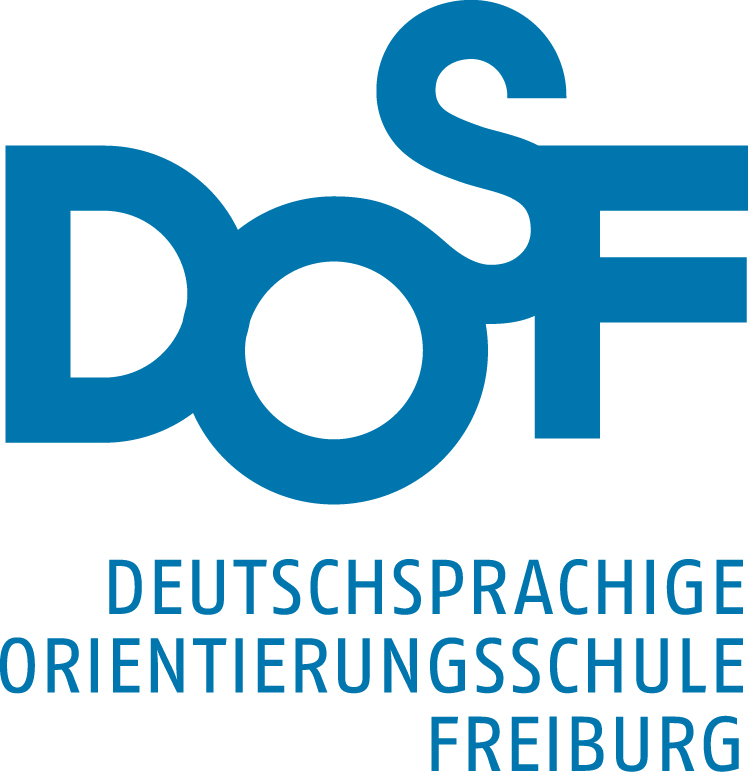 